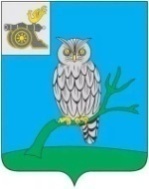 АДМИНИСТРАЦИЯ МУНИЦИПАЛЬНОГО ОБРАЗОВАНИЯ«СЫЧЕВСКИЙ РАЙОН»  СМОЛЕНСКОЙ ОБЛАСТИ П О С Т А Н О В Л Е Н И Еот  18 мая 2023 года  № 211В соответствии со статьей 78 Бюджетного кодекса Российской Федерации, статьями 30, 31 Федерального закона от 26.10.2002 года № 127-ФЗ                                 "О несостоятельности (банкротстве)", Федеральным законом от 14.11.2002 года № 161-ФЗ "О государственных и муниципальных унитарных предприятиях", постановлением Правительства Российской Федерации от 18.09.2020 года                    № 1492 "Об общих требованиях к нормативным правовым актам, муниципальным правовым актам, регулирующим предоставление субсидий,                 в том числе грантов в форме субсидий, юридическим лицам, индивидуальным предпринимателям, а также физическим лицам - производителям товаров, работ, услуг, и о признании утратившими силу некоторых актов Правительства Российской Федерации и отдельных положений некоторых актов Правительства Российской Федерации", 	Администрация муниципального образования «Сычевский район» Смоленской области п о с т а н о в л я е т:1. Утвердить прилагаемый Порядок предоставления субсидии из бюджета Сычевского городского поселения Сычевского района Смоленской области муниципальным унитарным предприятиям Сычевского городского поселения Сычевского района Смоленской области на финансовое обеспечение (возмещение) затрат в целях предупреждения банкротства и восстановления платежеспособности.      	2. Разместить настоящее постановление на официальном сайте Администрации муниципального образования «Сычевский район» Смоленской области.И.п. Главы муниципального образования«Сычевский район» Смоленской области                                      Т.П. ВасильеваУТВЕРЖДЕН                                                                      постановлением Администрации                                                                                           муниципального образования                                                                                             «Сычевский район»                                                                       Смоленской области                                                                       от 18.05.2023 года № 211ПОРЯДОКпредоставления субсидии из бюджета Сычевского городского поселения Сычевского района Смоленской области муниципальным унитарным предприятиям Сычевского городского поселения Сычевского района Смоленской области на финансовое обеспечение (возмещение) затрат в целях предупреждения банкротства и восстановления платежеспособности1.Общие положения1.1. Настоящий Порядок разработан в соответствии со статьей 78 Бюджетного кодекса Российской Федерации, статьями 30, 31 Федерального закона от 26.10.2002 № 127-ФЗ "О несостоятельности (банкротстве)", Федеральным законом от 14.11.2002 № 161-ФЗ "О государственных и муниципальных унитарных предприятиях", постановлением Правительства Российской Федерации от 18.09.2020 № 1492 "Об общих требованиях к нормативным правовым актам, муниципальным правовым актам, регулирующим предоставление субсидий, в том числе грантов в форме субсидий, юридическим лицам, индивидуальным предпринимателям, а также физическим лицам - производителям товаров, работ, услуг, и о признании утратившими силу некоторых актов Правительства Российской Федерации и отдельных положений некоторых актов Правительства Российской Федерации и определяет категории юридических лиц, имеющих право на получение субсидии; цели, условия и порядок предоставления субсидий; порядок возврата субсидий в соответствующий бюджет в случае нарушения условий, установленных при их предоставлении; положения об осуществлении                        в отношении получателей субсидии проверок главным распорядителем бюджетных средств, представляющим субсидии, соблюдения ими порядка и условий предоставления субсидии.1.2. Предоставление субсидии осуществляется на безвозмездной и безвозвратной основе  на финансовое обеспечение (возмещение) затрат в целях предупреждения банкротства и восстановления платежеспособности.1.3. Категория получателей субсидии определена решением Совета депутатов Сычевского городского поселения Смоленской области о бюджете Сычевского городского поселения Сычевского района Смоленской области на текущий финансовый год и плановый период с указанием цели предоставления субсидий: муниципальным унитарным предприятиям на финансовое обеспечение (возмещение) затрат в целях предупреждения банкротства и восстановления платежеспособности (далее - Субсидия, Предприятия).1.4. Субсидия используется Предприятиями на погашение просроченной кредиторской задолженности по налогам и иным обязательным платежам                    в бюджет и во внебюджетные фонды, по коммунальным платежам (теплоснабжение, водоснабжение, водоотведение и т.д.), топливно-энергетическим ресурсам (энергоснабжение, газоснабжение, ГСМ и т.д.), на оплату требований о выплате выходных пособий и (или) об оплате труда лиц, работающих или работавших по трудовому договору (далее – просроченная кредиторская задолженность).1.5. Главным распорядителем средств бюджета, предусмотренных для предоставления субсидии, является Отдел городского хозяйства Администрации  муниципального образования «Сычевский район» Смоленской области (далее - Отдел городского хозяйства).1.6. Предоставление субсидии осуществляется за счет средств бюджета Сычевского городского поселения Сычевского района  Смоленской области в пределах лимитов бюджетных обязательств на предоставление субсидии, доведенных в установленном порядке Отделу городского хозяйства, как получателю средств бюджета Сычевского городского поселения Сычевского района  Смоленской области в соответствии с решением  Совета депутатов Сычевского городского поселения Сычевского района Смоленской области о бюджете на текущий финансовый год и плановый период. 1.7. Критериями отбора получателя субсидии являются:- наличие у Предприятий на праве хозяйственного ведения, оперативного управления или ином законном основании имущества, собственником которого является муниципальное образование Сычевское городское поселение Сычевского района Смоленской области;- наличие у Предприятий признаков банкротства, определенных статьей 3 Федерального закона от 26.10.2002 № 127-ФЗ "О несостоятельности (банкротстве)";- в отношении Предприятий в установленном законодательством порядке не введена ни одна из процедур, применяемых в деле о банкротстве, предусмотренных Федерального закона от 26.10.2002 № 127-ФЗ                                     "О несостоятельности (банкротстве)".1.8. Сведения о субсидиях размещаются на едином портале бюджетной системы Российской Федерации в информационно-телекоммуникационной сети "Интернет" в разделе «Бюджет» не позднее 15-го рабочего дня, следующего за днем принятия решения о бюджете, решения о внесении изменений в решение о бюджете.2. Условия и порядок предоставления субсидий2.1.	Предприятия на 1-е число месяца, предшествующего месяцу,                     в котором планируется заключение Соглашения о предоставлении субсидии, должны соответствовать следующим требованиям:- не являться иностранными юридическими лицами, в том числе местом регистрации которых является государство или территория, включенные                         в утверждаемый Министерством финансов Российской Федерации перечень государств и территорий, используемых для промежуточного (офшорного) владения активами в Российской Федерации (далее - офшорные компании),                  а также российскими юридическими лицами, в уставном (складочном) капитале которых доля прямого или косвенного (через третьих лиц) участия офшорных компаний в совокупности превышает 25 процентов (если иное                                   не предусмотрено законодательством Российской Федерации);- не получать средства из бюджета Сычевского городского поселения                   в соответствии правовым актом, на основании иных муниципальных правовых актов на цели, установленные в пункте 1.3. настоящего Порядка; - не находиться в процессе реорганизации, ликвидации, банкротства, в отношении них не введена процедура банкротства, деятельность не приостановлена в порядке, предусмотренном законодательством Российской Федерации.	2.2.	Предприятия предоставляют в Отдел городского хозяйства следующие документы:	- заявление о заключении Соглашения и предоставлении субсидии, на финансовое обеспечение (возмещения) затрат в целях предупреждения банкротства и восстановления платежеспособности, подписанное руководителем Предприятия и скрепленное печатью, с указанием реквизитов счета, открытого в кредитной организации в установленном порядке согласно Приложению 1 к настоящему Порядку;	- документ, подтверждающий полномочия представителя заявителя (распоряжение о назначении (копия, заверенная руководителем Предприятия), доверенность (оригинал или копия);	- Устав муниципального унитарного предприятия (копия, заверенная руководителем Предприятия);	- выписку из ЕГРЮЛ;	- справку из налогового органа об отсутствии в отношении Предприятия осуществления процедуры реорганизации, ликвидации или банкротства;- свидетельство о государственной регистрации Предприятия (копия, заверенная руководителем Предприятия);- свидетельство о постановке на учет в налоговом органе (копия, заверенная руководителем Предприятия);- расчет размера субсидии по форме согласно Приложению 2 к настоящему Порядку;- бухгалтерский баланс на последнюю отчетную дату, предусмотренную утвержденным планом финансово-хозяйственной деятельности на соответствующий финансовый год (квартал, полугодие, 9 месяцев, год);- отчет о финансовых результатах на последнюю отчетную дату, предусмотренную утвержденным планом финансово-хозяйственной деятельности на соответствующий финансовый год (квартал, полугодие, 9 месяцев, год);- реестр кредиторской задолженности на последнюю отчетную дату 
в разрезе кредиторов, задолженность перед которыми составляет не менее ста тысяч рублей, с указанием просроченной задолженности более трех месяцев;- реестр общей дебиторской задолженности в разрезе дебиторов, задолженность которых составляет не менее ста тысяч рублей, с указанием просроченной задолженности более трех месяцев, в том числе текущей, просроченной, со сроком исковой давности, нереальной к взысканию                          (с приложением подтверждающих документов по тем дебиторам, задолженность которых признана нереальной к взысканию и планируется к погашению за счет средств субсидии);- график погашения просроченной кредиторской задолженности 
(с указанием контрагента, в отношении которого планируется погашение задолженности за счет средств субсидии);- документы, подтверждающие обязательства по уплате просроченной кредиторской задолженности: копии требований (претензий) об уплате задолженности; копии судебных решений, вынесенных в отношении Получателя субсидии и вступивших в законную силу; копии исполнительных документов; акты сверок взаимных расчетов с организациями - поставщиками товаров, работ (услуг) по состоянию не более 15 дней до даты подачи заявления.2.3. Размер субсидии Предприятиям на финансовое обеспечение (возмещение) затрат в целях предупреждения банкротства и восстановления платежеспособности определяется по формуле:С= А / Б х Д,где С – объем Субсидии, предоставляемой Предприятию, рублей                       (с учетом НДС);А – размер просроченной кредиторской задолженности n-го Предприятия по состоянию на дату подачи заявления о  предоставления субсидии, рублей               (с учетом НДС);Б – общая сумма просроченной кредиторской задолженности по n-м Предприятиям по состоянию на дату подачи заявления о  предоставления субсидии, рублей (с учетом НДС);Д – объем средств, предусмотренный в бюджете Сычевского городского поселения на финансовое обеспечение (возмещение) затрат в целях предупреждения банкротства и восстановления платежеспособности в текущем финансовом году, рублей.  2.4. Отдел городского хозяйства регистрирует заявление о предоставлении Субсидии с приложенными к нему документами в течение                 1 рабочего дня со дня их поступления и в срок не более 10 рабочих дней со дня регистрации принимает решение о предоставлении или об отказе в предоставлении субсидии.2.5. В случае соответствия Предприятия требованиям, установленным пунктом 2.1 настоящего Порядка, и предоставления перечня подтверждающих документов в соответствии с пунктом 2.2 настоящего Порядка, Отдел городского хозяйства в течение 1 рабочего дня со дня принятия решения о предоставлении субсидии направляет  Предприятию для подписания два экземпляра соглашения о предоставлении субсидии.Предприятия в течение 2 рабочих дней со дня получения соглашения, подписывает два экземпляра соглашения о предоставлении субсидии и направляет один экземпляр в адрес Отдела городского хозяйства.В случае отказа в предоставлении субсидии Предприятия письменно уведомляются об этом с указанием мотивированной причины отказа в течение 5 рабочих дней со дня принятия данного решения.2.6. Основанием для отказа Предприятиям в предоставлении субсидии являются:- несоответствие представленных Предприятиями документов требованиям, определенным в соответствии с пунктом 2.1 настоящего Порядка, или непредставление (представление не в полном объеме) указанных документов;- установление факта недостоверности представленной Предприятиями информации;- несоответствие Предприятий категориям получателей субсидии                                в соответствии с пунктом 1.3 настоящего Порядка.2.7.	Субсидии предоставляются на основании соглашения                                о предоставлении субсидий (далее - Соглашение), дополнительного соглашения к соглашению, в том числе дополнительного соглашения о расторжении соглашения (при необходимости), в соответствии с типовой формой, утвержденной приказом Финансового управления Администрации муниципального образования "Сычевский район" Смоленской области. 2.8.	Соглашение о предоставлении субсидии заключается между Отделом городского хозяйства и Предприятием на срок, не превышающий срок действия утвержденных и доведенных Отделу городского хозяйства лимитов бюджетных обязательств на предоставление субсидии на текущий финансовый год.2.9. Соглашение включает следующие условия и порядок предоставления субсидии:- сведения о размере субсидии;- цель предоставления субсидии;- сроки перечисления субсидии;- обязательство о представлении получателем субсидии заявки на получение субсидии, отчетности об использовании средств субсидии;- требование об осуществлении контроля (мониторинга) за соблюдением условий и порядка предоставления субсидии и ответственности за их нарушение;- основания и порядок приостановления и прекращения предоставления субсидии;- ответственность сторон за нарушение условий соглашения;- условия о согласовании новых условий соглашения или о расторжении соглашения при недостижении согласия по новым условиям в случае уменьшения Отделу городского хозяйства ранее доведенных лимитов бюджетных обязательств, указанных в пункте 5 настоящего Порядка, приводящего к невозможности предоставления субсидии в размере, определенном в соглашении;- последствия недостижения получателем субсидии установленных значений, результата предоставления субсидии и показателей, необходимых для достижения результата предоставления субсидии;- порядок возврата субсидии в случае установления по итогам проверок, проведенных Отделом городского хозяйства и органами муниципального финансового контроля, факта их нецелевого использования;- требование о согласовании новых условий соглашения или о расторжении соглашения при недостижении согласия по новым условиям в случае уменьшения отделу городского хозяйства как получателю бюджетных средств ранее доведенных лимитов бюджетных обязательств на предоставление субсидий на соответствующий финансовый год (плановый период), приводящего к невозможности предоставления субсидии в размере, определенном в соглашении;- иные положения, регулирующие порядок предоставления субсидии, определяемые по соглашению сторон.2.10. Отдел городского хозяйства не позднее 10-го рабочего дня, следующего за днем принятия решения о предоставления субсидии, осуществляет перечисление Субсидии на расчетные счета Предприятий, открытые в кредитных учреждениях. 2.11. Средства, полученные из бюджета Сычевского городского поселения Сычевского района Смоленской области в форме субсидий, носят целевой характер и не могут быть использованы на иные цели.2.12. Запрещается приобретения средств иностранной валюты за счет средств из бюджета Сычевского городского поселения Сычевского района Смоленской области в форме субсидий, полученных Предприятиями, а также иными юридическими лицами, получающими средства на основании договоров, заключенных с Предприятиями, за исключением операций, осуществляемых в соответствии с валютным законодательством Российской Федерации при закупке (поставке) высокотехнологичного импортного оборудования, сырья и комплектующих изделий, а также связанных                              с достижением результатов предоставления этих средств иных операций, определенных правовым актом; 2.12. Нецелевое использование бюджетных средств влечет применение мер ответственности, предусмотренных действующим законодательством Российской Федерации.3. Требования к отчетности3.1. Предприятия по результатам использования субсидии не позднее               10 рабочих дней представляют в Отдел городского хозяйства следующие документы:1) отчет о целевом использовании средств субсидии по форме согласно Приложению 3 к настоящему Порядку;2) заверенные подписью и печатью получателя субсидии копии платежных документов, подтверждающих перечисление получателем субсидии средств субсидий на погашение просроченной кредиторской задолженности.3.2. Ответственность за достоверность предоставляемых данных несут Предприятия с учетом норм действующего законодательства Российской Федерации;3.3. Соглашением могут быть предусмотрены сроки и формы предоставления Предприятиями дополнительной отчетности.4. Требования по осуществлению контроля  за соблюдением условий и порядка предоставления субсидии и ответственность за их нарушение4.3. Проверку соблюдения Предприятиями условий, целей и порядка предоставления субсидий осуществляет Отдел городского хозяйства, предоставляющий субсидии и орган внутреннего муниципального  финансового контроля в соответствии с нормативными правовыми актами Администрации  муниципального образования «Сычевский район»  Смоленской области.4.4. Субсидии подлежат возврату в бюджет  Сычевского городского поселения Сычевского района Смоленской области в течение 10 календарных дней с момента получения Предприятиями соответствующего требования от Администрации в случае:- нарушения условий, установленных при их предоставлении;- выявления нецелевого использования средств;- невозможности использования средств в полном объеме.При невозврате субсидий в установленный срок Администрация принимает меры по взысканию, подлежащих возврату в бюджет  Сычевского городского поселения Сычевского района  Смоленской области субсидий, в судебном порядке.4.5. Суммы возвращенных субсидий подлежат зачислению в бюджет  Сычевского городского поселения Сычевского района  Смоленской области. 4.6. Средства субсидии (остаток средств субсидии), не использованные в отчетном финансовом году, подлежат возврату в бюджет Сычевского городского поселения Сычевского района  Смоленской области в течение 10 рабочих дней года, следующего за отчетным годом.Приложение № 1к Порядку предоставления субсидий из бюджета Сычевского городского поселения Сычевского района Смоленской области муниципальным унитарным предприятиям Сычевского городского поселения Сычевского района Смоленской области на финансовое обеспечение (возмещение) затрат в целях предупреждения банкротства и восстановления платежеспособностиЗАЯВЛЕНИЕо предоставлении Субсидии муниципальным унитарным предприятиям Сычевского городского поселения "Сычевский район" Смоленской области на финансовое обеспечение (возмещение) затрат в целях предупреждения банкротства и восстановления платежеспособности_____________________________________________________________________________________________________________________________________                                           (наименование Получателя, ИНН, КПП, адрес)в    соответствии    с  Порядком предоставления субсидии из бюджета Сычевского городского поселения Сычевского района Смоленской области муниципальным унитарным предприятиям Сычевского городского поселения Сычевского района Смоленской области на финансовое обеспечение (возмещение) затрат в целях предупреждения банкротства и восстановления платежеспособности, утвержденным постановлением Администрации муниципального образования «Сычевский район» Смоленской области                     от 18.05.2023 года  № 211 (далее – Порядок), просит предоставить субсидию в размере _____________________________________________________ рублей                                                       (сумма прописью)в целях _______________________________________________________.	                                                                 (целевое назначение субсидии)Реквизиты счета Предприятия, открытого в кредитной организации в установленном порядке:______________________________________________________________________________________________________________Перечень документов, предусмотренных пунктом 2.2 Порядка, прилагается.Приложение: на __л. в ед. экз.Получатель субсидии_______________________________                (подпись) (расшифровка подписи) (должность)М.П. "__" ___________ 20__ г.Приложение № 2к Порядку предоставления субсидий из бюджета Сычевского городского поселения Сычевского района Смоленской области муниципальным унитарным предприятиям Сычевского городского поселения Сычевского района Смоленской области на финансовое обеспечение (возмещение) затрат в целях предупреждения банкротства и восстановления платежеспособностиРАСЧЕТразмера субсидии на финансовое обеспечение (возмещение) затрат в целях предупреждения банкротства и восстановления платежеспособности _________________________________________________(Получатель субсидии)    "____" ___________ 20__ г.    Руководитель _____________ ________________________                                 (подпись)     (расшифровка подписи)    Исполнитель _____________ ________________________                                 (подпись)     (расшифровка подписи)    МППриложение № 3к Порядку предоставления субсидий из бюджета Сычевского городского поселения Сычевского района Смоленской области муниципальным унитарным предприятиям Сычевского городского поселения Сычевского района Смоленской области на финансовое обеспечение (возмещение) затрат в целях предупреждения банкротства и восстановления платежеспособности	Отчето целевом использовании средств субсидии на финансовое обеспечение (возмещение) затрат в целях предупреждения банкротства и восстановления платежеспособности____________________________________________________________________(наименование Предприятия)Остаток средств субсидии составляет _________________ рублей.Копии платежных поручений прилагаем в количестве ____ листов.Руководитель           _______    _____________________	(подпись)	(расшифровка подписи)Исполнитель            _______    _____________________	(подпись)	(расшифровка подписи)МПОб утверждении Порядка предоставления субсидии из бюджета Сычевского городского поселения Сычевского района Смоленской области муниципальным унитарным предприятиям Сычевского городского поселения Сычевского района Смоленской области на финансовое обеспечение (возмещение) затрат в целях предупреждения банкротства и восстановления платежеспособности№п/пНаименование кредитора№ и дата документа (счет-фактура, решение суда, исполнительное производство и т.д.)Сумма просроченной кредиторской задолженности, рублейПериод задолженности1.2....ИТОГО№п/пНаименованиекредитора№ и дата документа (счет-фактура, решение суда, исполнительное производство и т.д.)Сумма просроченной кредиторской задолженности, рублей№ и дата платежного порученияПеречисленная сумма, рублейИТОГО: